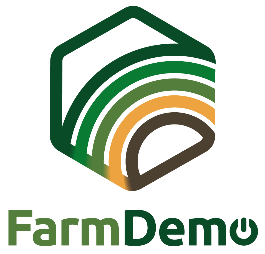 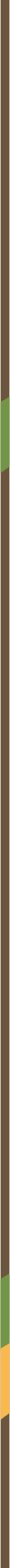  :, Registro/consentimiento informado Al firmar este documento, los participantes autorizan a (los socios de) Nombre de la organización/proyecto a procesar y analizar cualquier dato producido durante el tipo de evento. El participante permite que durante el tipo de evento se realicen actas, fotos y grabaciones de vídeo o audio. En el futuro, estos datos podrán utilizarse tanto para especifique la finalidad para la que se utilizarán las grabaciones, por ejemplo, investigación sobre la organización de demostraciones agrícolas, educación sobre el uso de pesticidas en el trigo, comunicación a los miembros de una organización. Los datos se almacenarán en una ubicación de red protegida por contraseña, a la que sólo podrán acceder (los socios de) Nombre de la organización/proyecto. Ningún nombre individual aparecerá en los informes o publicaciones publicados por Nombre de la organización/proyecto, a menos que el participante dé su permiso explícito. En todo momento, el participante tiene derecho a acceder, modificar o eliminar sus datos personales almacenados por Nombre de la organización/Proyecto.NOMBREAFILIACIÓNFIRMA12345678910